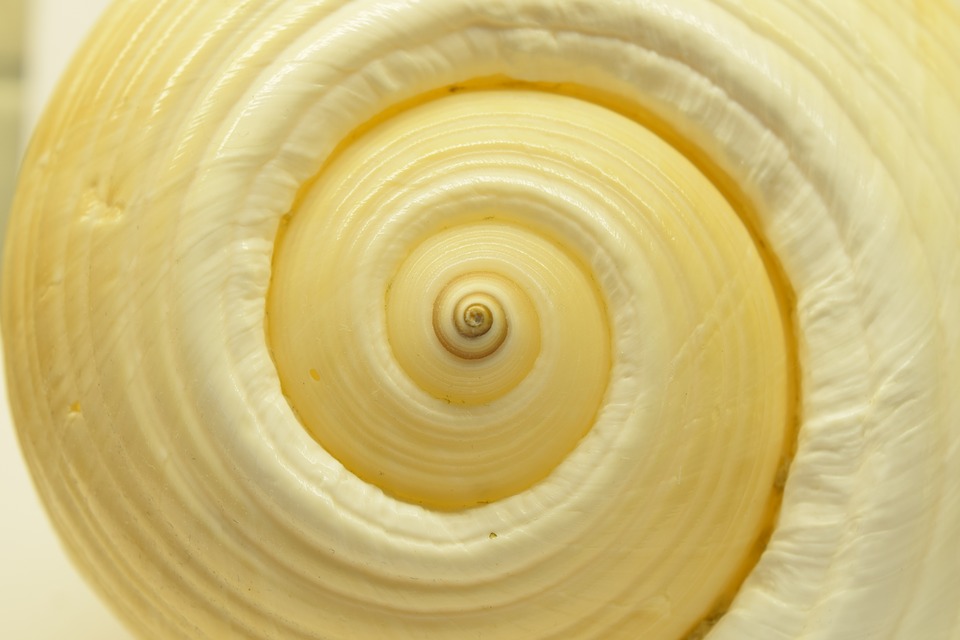 TRAINEE APPLICATION FORMPlease refer to the accompanying documentation:  the training information and the training curriculum.Each NHS Talking Therapies staff member that is being put forward as a prospective trainee by their service should complete a trainee application form.Trainee application form(s) should be submitted together with the service application form completed by the head of service. Application forms should be completed electronically and emailed to the training centre to which your service is applying (North, Central or South) by 5pm on Friday 3rd November 2023.Interviews are scheduled for shortlisted applicants from mid Nov to mid Dec 2023.We may contact members of your service (for example your line manager, clinical lead or Head of Service) to discuss your application. Please ensure this form has been discussed with, and approved by, your Manager and Clinical Lead.Please complete this form and the Equality monitoring form electronically, and email them together with the service application form completed by your Head of Service to the relevant training lead covering your geographical area by 5pm on 3rd November 2023:Please complete this form electronicallyAdmin use only:Which Training Centre are you applying to?   (tick one)          North (North East and North West, including Cheshire, Yorkshire and Humberside and further north).  Central (Midlands and East of England, including Staffordshire, Derbyshire, Notts and Lincolnshire and as far south as, and including, Worcestershire, Warwickshire, Northants,Hertfordshire, East Anglia and Essex).South (Greater London, Kent, Surrey, Sussex, Thames Valley, including Bucks, Berks, Oxfordshire, Hampshire, Isle of Wight and as far south-west as Cornwall)From where did you hear about this training ?  Title:First / given name(s):Surname:Job title/role:Employer name: Work address:Date started in this post: How many days a week do you work in this role for this service:(eg Full time or Part time and if part time, how many days per week):Tel number(s):It would be helpful to include a number that can reach you when you are not at work.Home address: If you are willing to provide this.Email address(es):It would be helpful to include an email address that you access from home.Professional qualifications:Please give those that are relevant - subject, level, institution and year.Professional qualifications:Please give those that are relevant - subject, level, institution and year.Name of NHS Talking Therapies service:Name of NHS Talking Therapies service:Name, email and telephone number of Line Manager who has approved this application:Name, email and telephone number of Line Manager who has approved this application:Name, email and telephone number of Clinical Lead (if different) who has approved this application:Name, email and telephone number of Clinical Lead (if different) who has approved this application:Current employment:Please include a brief description of duties and responsibilities.Current employment:Please include a brief description of duties and responsibilities.I am a High Intensity NHS Talking Therapies Therapist - y/nNumber of years / months in this role:I am a High Intensity NHS Talking Therapies Therapist - y/nNumber of years / months in this role:Previous employment:Please include name of employer, date of commencement, brief description of duties and responsibilitiesPrevious employment:Please include name of employer, date of commencement, brief description of duties and responsibilitiesConfirmation of CBT pre-requisites:You must satisfy at least one of these criteria:I am trained in cognitive-behavioural therapy and have been practising for at least one year - y/nI am a fully BABCP accredited CBT therapist – y/nConfirmation of CBT pre-requisites:You must satisfy at least one of these criteria:I am trained in cognitive-behavioural therapy and have been practising for at least one year - y/nI am a fully BABCP accredited CBT therapist – y/nPlease describe your training, qualifications and experience in CBT:Please describe your training, qualifications and experience in CBT:What training and experience do you have in other psychological therapies?What training and experience do you have in other psychological therapies?What training and experience do you have in working with groups?What training and experience do you have in working with groups?Confirmation of mindfulness pre-requisites:I have a basic knowledge of MBCT - y/nI have an interest in mindfulness from a theoretical perspective - y/nI am interested in developing and deepening a regular personal mindfulness practice - y/nConfirmation of mindfulness pre-requisites:I have a basic knowledge of MBCT - y/nI have an interest in mindfulness from a theoretical perspective - y/nI am interested in developing and deepening a regular personal mindfulness practice - y/nKnowledge and experience of MBCT:When and how did you come across MBCT? How much do you know about it? What interests you from a theoretical perspective? What have you read about MBCT?Knowledge and experience of MBCT:When and how did you come across MBCT? How much do you know about it? What interests you from a theoretical perspective? What have you read about MBCT?Personal mindfulness practice:Do you have a regular personal practice? If so… what does it consist of? How long have you been practising? How often do you practise? What are the benefits? What are the challenges? Why do you practise?Personal mindfulness practice:Do you have a regular personal practice? If so… what does it consist of? How long have you been practising? How often do you practise? What are the benefits? What are the challenges? Why do you practise?If you do not have a regular personal mindfulness practice, would you be interested in developing one?Please explain the reasons for your answer.If you do not have a regular personal mindfulness practice, would you be interested in developing one?Please explain the reasons for your answer.Have you taken part in a mindfulness 8-week programme?Where and when did it happen? What kind of programme was it (MBSR / MBCT / other)? Who was the teacher? What was your experience of the course?Have you taken part in a mindfulness 8-week programme?Where and when did it happen? What kind of programme was it (MBSR / MBCT / other)? Who was the teacher? What was your experience of the course?Everyone doing this training must have done the MBCT course (not any other 8 week course) as a participant.   If you have not taken part in a MBCT programme, would you be willing (and in a position to) do this online in Jan-March 2024, courtesy of this training programme?Please explain the reasons for your answer. Have you identified a group you could join? Where and when is it?  Everyone doing this training must have done the MBCT course (not any other 8 week course) as a participant.   If you have not taken part in a MBCT programme, would you be willing (and in a position to) do this online in Jan-March 2024, courtesy of this training programme?Please explain the reasons for your answer. Have you identified a group you could join? Where and when is it?  Have you taken part in other mindfulness (or related) training / activities?Please give details of any workshops, courses, retreats, etc.Have you taken part in other mindfulness (or related) training / activities?Please give details of any workshops, courses, retreats, etc.What experience (if any) do you have of teaching mindfulness or using mindfulness in clinical work? Please describe.What experience (if any) do you have of teaching mindfulness or using mindfulness in clinical work? Please describe.Why are you applying to do this training?When did you first consider training as an MBCT teacher? What interests and motivates you to apply?Why are you applying to do this training?When did you first consider training as an MBCT teacher? What interests and motivates you to apply?How do you intend to apply the training?Do you intend to teach MBCT programmes in your current context? How will your personal practice integrate with and support this? Please explain.How do you intend to apply the training?Do you intend to teach MBCT programmes in your current context? How will your personal practice integrate with and support this? Please explain.Having read the training information and curriculum, do you anticipate any difficulties attending any of the 12 training days?Please explain your answer.Having read the training information and curriculum, do you anticipate any difficulties attending any of the 12 training days?Please explain your answer.Do you anticipate any difficulties attending a five-day, silent, residential, mindfulness practice retreat (in your own time if the time is not provided by the service) during the period of the training? We recognise that this may be difficult for some people and we would seek to facilitate adaptations for those who are not in a position to do this in the proposed format - see training information for this.Do you anticipate any difficulties attending a five-day, silent, residential, mindfulness practice retreat (in your own time if the time is not provided by the service) during the period of the training? We recognise that this may be difficult for some people and we would seek to facilitate adaptations for those who are not in a position to do this in the proposed format - see training information for this.This is a demanding and challenging training that will require considerable commitment of personal time, energy and resources. Are you in a position to give the required commitment?Please explain your answer.This is a demanding and challenging training that will require considerable commitment of personal time, energy and resources. Are you in a position to give the required commitment?Please explain your answer.After completing the training, NHS England require all those teaching MBCT in NHS Talking Therapies to continue to be registered with BAMBA and to meet the Good Practice Guidelines (https://bamba.org.uk/good-practice-guidelines/).  Are you aware of what this entails and do you intend to meet them ?    yes/no  After completing the training, NHS England require all those teaching MBCT in NHS Talking Therapies to continue to be registered with BAMBA and to meet the Good Practice Guidelines (https://bamba.org.uk/good-practice-guidelines/).  Are you aware of what this entails and do you intend to meet them ?    yes/no  Do you have any special needs that we should know about?  Please briefly describe any disability, stress factors, vulnerabilities, mental or physical health issues, or circumstances that it would be helpful for us to know about that may impact on your completion of the training or for which it might be helpful to have additional support? The information will not prejudice your application but may be used to make appropriate arrangements to support you. Do you have any special needs that we should know about?  Please briefly describe any disability, stress factors, vulnerabilities, mental or physical health issues, or circumstances that it would be helpful for us to know about that may impact on your completion of the training or for which it might be helpful to have additional support? The information will not prejudice your application but may be used to make appropriate arrangements to support you. Are you able to join via a zoom link for some training events ? Yes/no.  If no, please explain.Are you able to join via a zoom link for some training events ? Yes/no.  If no, please explain.Is there anything else you would like us to know?Is there anything else you would like us to know?Signature:Signature:Date:Date:Admin use only:Admin use only:Training siteEmail address for completed application forms to be       marked 'MBCT NHS Talking Therapies   Training.'Contact details for further information/questions about this trainingSouth England(Greater London, Kent, Isle of Wight, Surrey, East Sussex, West Sussex, Buckinghamshire, Hampshire, Oxfordshire, Berkshire, Somerset, Bristol, Gloucestershire, Swindon, Wiltshire, Dorset, Devon, Cornwall)smc@spft.nhs.uk Robert Marxrobert.marx@spft.nhs.ukCentral England(Essex, Norfolk, Suffolk, Hertfordshire, Bedfordshire, Cambridgeshire, Peterborough, Norfolk, Suffolk, Derbyshire, Nottinghamshire, Leicestershire, Rutland, Lincolnshire, Northamptonshire, Herefordshire, Worcestershire, Shropshire, Staffordshire, Warwickshire, West Midlands)Mindfulness@nottshc.nhs.ukTim Sweeney tim.sweeney@nottshc.nhs.ukor Kate Feenan:Kathryn.Feenan@nottshc.nhs.ukNorth England(Yorkshire, Northumberland, Tyne and Wear, County Durham, Cheshire, Greater Manchester, Lancashire, Merseyside, Cumbria, Isle of Man)tewv.mindfulness@nhs.netPaul Bernardpaul.bernard@nhs.net